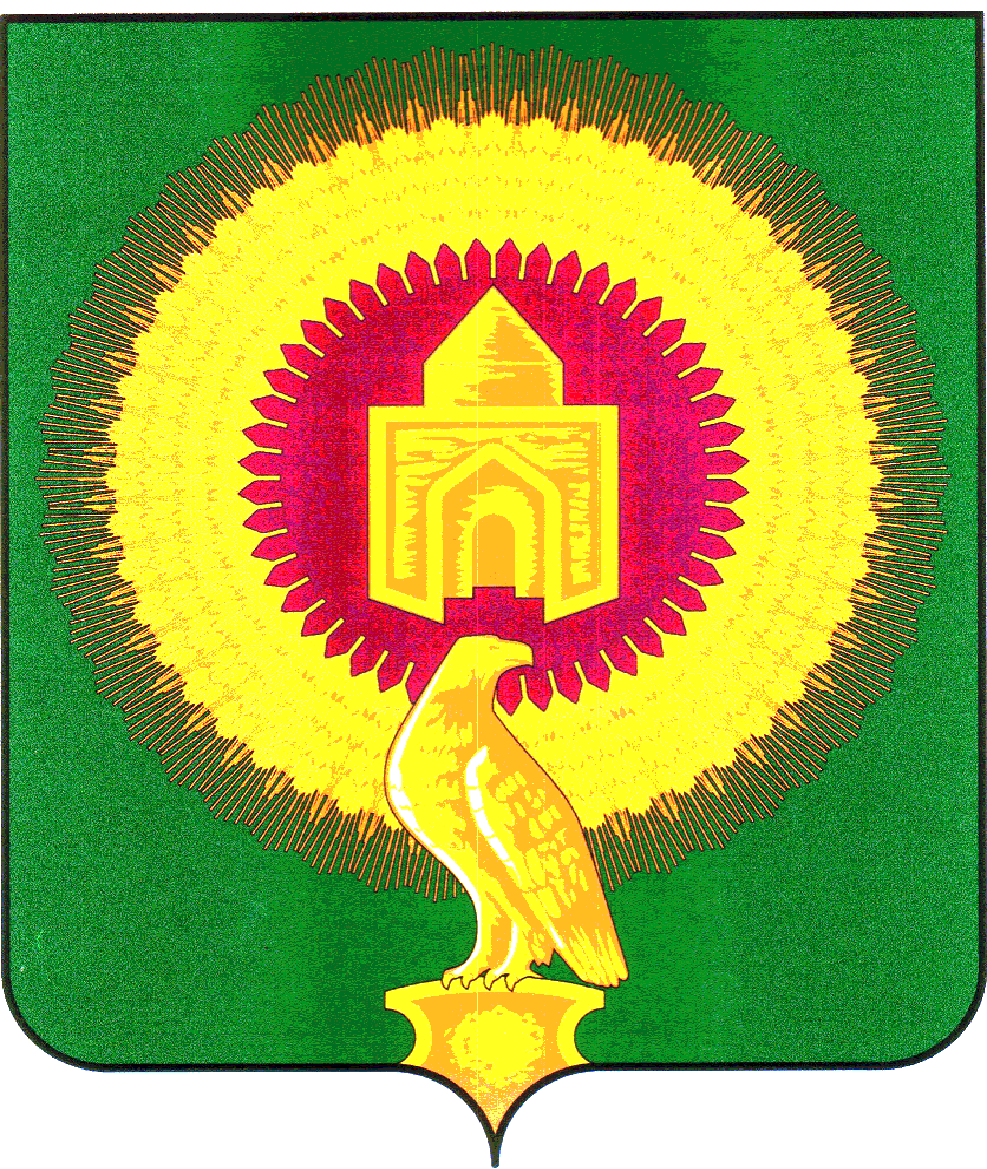 СОБРАНИЕ ДЕПУТАТОВВАРНЕНСКОГО МУНИЦИПАЛЬНОГО РАЙОНАЧЕЛЯБИНСКОЙ ОБЛАСТИРЕШЕНИЕот 10 февраля 2021  года                     с.Варна                                                      № 10Об утверждении Порядка расчетаи возврата сумм инициативныхплатежей, подлежащих возвратулицам(в том числе организациям),осуществившим их перечислениев бюджет Варненского муниципального районаВ соответствии с Федеральным законом от 06.10.2003г. № 131-ФЗ «Об общих принципах организации местного самоуправления в Российской Федерации», Законом Челябинской области от 22.12.2020 года № 288-ЗО «О некоторых вопросах правового регулирования отношений, связанных с инициативными проектами, выдвигаемыми для получения финансовой поддержки за счет межбюджетных трансфертов из областного бюджета», Собрание депутатов Варненского муниципального района Челябинской областиРЕШАЕТ:	1. Утвердить прилагаемый Порядок расчета и возврата сумм инициативных платежей, подлежащих возврату лицам (в том числе организациям), осуществившим их перечисление в бюджет Варненского муниципального района.2. Настоящее Решение вступает в силу со дня его официального обнародования и распространяет свое действие на правоотношения, возникшие с 1 января 2021 года.3. Настоящее Решение подлежит опубликованию в газете «Советское село» и размещению на официальном сайте администрации Варненского муниципального района в информационно-телекоммуникационной сети «Интернет».4. Контроль исполнения настоящего Решения возложить на постоянную комиссию по регламенту, депутатской этике, самоуправления и правопорядка Собрания депутатов Варненского муниципального района Челябинской области.Глава Варненского                                                    Председатель Собрания депутатов муниципального района                                     Варненского муниципального района_________________ К.Ю.Моисеев                              _____________ А.А. КормилицынПриложениек Решению Собрания депутатовВарненского муниципального районаот 10 февраля 2021 г № 10Порядокрасчета и возврата сумм инициативных платежей, подлежащих возврату лицам (в том числе организациям), осуществившим их перечисление в бюджет Варненского муниципального района1. Порядок расчета и возврата сумм инициативных платежей, подлежащих возврату лицам (в том числе организациям), осуществившим их перечисление в бюджет Варненского муниципального района (далее - Порядок), разработан в соответствии с частью 3 статьи 56.1 Федерального закона от 6 октября 2003 года № 131-ФЗ «Об общих принципах организации местного самоуправления в Российской Федерации» (далее - Федеральный закон).2. Понятия и термины, используемые в Порядке, применяются в значениях, определенных статьями 26.1, 56.1 Федерального закона.3. В случае если инициативный проект не был реализован либо в случае наличия остатка по итогам реализации инициативного проекта инициативных платежей, не использованных в целях реализации инициативного проекта, инициативные платежи подлежат возврату лицам (в том числе организациям), осуществившим их перечисление в бюджет Варненского муниципального района (далее - денежные средства, подлежащие возврату).4. Размер денежных средств, подлежащих возврату, в случае, если инициативный проект не был реализован, равен сумме внесенного лицом (в том числе организацией) инициативного платежа.Размер денежных средств, подлежащих возврату лицу (в том числе организации) в случае если по завершении реализации инициативного проекта образовался остаток инициативных платежей, рассчитывается по следующей формуле:Возврат = ИП - ИФ, где:ИП - размер инициативных платежей, поступивших в бюджет Варненского муниципального района от инициатора (представителя инициатора) проекта;ИФ - размер фактических расходов на реализацию инициативного проекта, осуществленных за счет инициативных платежей, поступивших в бюджет Варненского муниципального района.5. В течение 10 рабочих дней со дня окончания срока реализации инициативного проекта главный администратор доходов бюджета Варненского муниципального района, осуществляющий учет инициативных платежей по инициативному проекту (далее - главный администратор доходов), производит расчет суммы инициативных платежей, подлежащих возврату, и направляет инициатору (представителю инициатора) проекта уведомление о возврате инициативных платежей, подлежащих возврату (далее - уведомление). В уведомлении должны содержаться сведения о сумме инициативных платежей, подлежащих возврату, и о праве инициатора (представителя инициатора) проекта подать заявление о возврате денежных средств, подлежащих возврату.6. Для осуществления возврата денежных средств лицо (в том числе организация), внесшее инициативный платеж в бюджет Варненского муниципального района, предоставляет заявление на возврат денежных средств с указанием банковских реквизитов счета, на который следует осуществить возврат денежных средств. Форма заявления на возврат денежных средств устанавливается главным администратором доходов.7. Возврат денежных средств осуществляется в течение 15 рабочих дней со дня поступления заявления на возврат денежных средств, указанного в пункте 6 Порядка.